ÇAĞ UNIVERSITYFACULTY OF ECONOMICS AND  ADMINISTRATIVE SCIENCESÇAĞ UNIVERSITYFACULTY OF ECONOMICS AND  ADMINISTRATIVE SCIENCESÇAĞ UNIVERSITYFACULTY OF ECONOMICS AND  ADMINISTRATIVE SCIENCESÇAĞ UNIVERSITYFACULTY OF ECONOMICS AND  ADMINISTRATIVE SCIENCESÇAĞ UNIVERSITYFACULTY OF ECONOMICS AND  ADMINISTRATIVE SCIENCESÇAĞ UNIVERSITYFACULTY OF ECONOMICS AND  ADMINISTRATIVE SCIENCESÇAĞ UNIVERSITYFACULTY OF ECONOMICS AND  ADMINISTRATIVE SCIENCESÇAĞ UNIVERSITYFACULTY OF ECONOMICS AND  ADMINISTRATIVE SCIENCESÇAĞ UNIVERSITYFACULTY OF ECONOMICS AND  ADMINISTRATIVE SCIENCESÇAĞ UNIVERSITYFACULTY OF ECONOMICS AND  ADMINISTRATIVE SCIENCESÇAĞ UNIVERSITYFACULTY OF ECONOMICS AND  ADMINISTRATIVE SCIENCESÇAĞ UNIVERSITYFACULTY OF ECONOMICS AND  ADMINISTRATIVE SCIENCESÇAĞ UNIVERSITYFACULTY OF ECONOMICS AND  ADMINISTRATIVE SCIENCESÇAĞ UNIVERSITYFACULTY OF ECONOMICS AND  ADMINISTRATIVE SCIENCESÇAĞ UNIVERSITYFACULTY OF ECONOMICS AND  ADMINISTRATIVE SCIENCESÇAĞ UNIVERSITYFACULTY OF ECONOMICS AND  ADMINISTRATIVE SCIENCESÇAĞ UNIVERSITYFACULTY OF ECONOMICS AND  ADMINISTRATIVE SCIENCESÇAĞ UNIVERSITYFACULTY OF ECONOMICS AND  ADMINISTRATIVE SCIENCESÇAĞ UNIVERSITYFACULTY OF ECONOMICS AND  ADMINISTRATIVE SCIENCESÇAĞ UNIVERSITYFACULTY OF ECONOMICS AND  ADMINISTRATIVE SCIENCESÇAĞ UNIVERSITYFACULTY OF ECONOMICS AND  ADMINISTRATIVE SCIENCESÇAĞ UNIVERSITYFACULTY OF ECONOMICS AND  ADMINISTRATIVE SCIENCESÇAĞ UNIVERSITYFACULTY OF ECONOMICS AND  ADMINISTRATIVE SCIENCESÇAĞ UNIVERSITYFACULTY OF ECONOMICS AND  ADMINISTRATIVE SCIENCESCodeCodeCodeCodeCourse TitleCourse TitleCourse TitleCourse TitleCourse TitleCourse TitleCourse TitleCourse TitleCourse TitleCourse TitleCourse TitleCourse TitleCreditCreditCreditCreditCreditECTSECTSECTSFLS 404FLS 404FLS 404FLS 404Spanish IVSpanish IVSpanish IVSpanish IVSpanish IVSpanish IVSpanish IVSpanish IVSpanish IVSpanish IVSpanish IVSpanish IV3 (3+0)3 (3+0)3 (3+0)3 (3+0)3 (3+0)333PrerequisitesPrerequisitesPrerequisitesPrerequisitesPrerequisitesPrerequisitesPrerequisitesPrerequisitesFLS 301 / FLS 302 / FLS 403FLS 301 / FLS 302 / FLS 403FLS 301 / FLS 302 / FLS 403FLS 301 / FLS 302 / FLS 403FLS 301 / FLS 302 / FLS 403FLS 301 / FLS 302 / FLS 403FLS 301 / FLS 302 / FLS 403FLS 301 / FLS 302 / FLS 403FLS 301 / FLS 302 / FLS 403FLS 301 / FLS 302 / FLS 403FLS 301 / FLS 302 / FLS 403FLS 301 / FLS 302 / FLS 403FLS 301 / FLS 302 / FLS 403FLS 301 / FLS 302 / FLS 403FLS 301 / FLS 302 / FLS 403FLS 301 / FLS 302 / FLS 403Language of InstructionLanguage of InstructionLanguage of InstructionLanguage of InstructionLanguage of InstructionLanguage of InstructionLanguage of InstructionLanguage of InstructionSpanishSpanishSpanishSpanishMode of Delivery Mode of Delivery Mode of Delivery Mode of Delivery Mode of Delivery Mode of Delivery Face to faceFace to faceFace to faceFace to faceFace to faceFace to faceType and Level of CourseType and Level of CourseType and Level of CourseType and Level of CourseType and Level of CourseType and Level of CourseType and Level of CourseType and Level of CourseElective/2.Year Spring Semester / EQF Level 6Elective/2.Year Spring Semester / EQF Level 6Elective/2.Year Spring Semester / EQF Level 6Elective/2.Year Spring Semester / EQF Level 6Elective/2.Year Spring Semester / EQF Level 6Elective/2.Year Spring Semester / EQF Level 6Elective/2.Year Spring Semester / EQF Level 6Elective/2.Year Spring Semester / EQF Level 6Elective/2.Year Spring Semester / EQF Level 6Elective/2.Year Spring Semester / EQF Level 6Elective/2.Year Spring Semester / EQF Level 6Elective/2.Year Spring Semester / EQF Level 6Elective/2.Year Spring Semester / EQF Level 6Elective/2.Year Spring Semester / EQF Level 6Elective/2.Year Spring Semester / EQF Level 6Elective/2.Year Spring Semester / EQF Level 6LecturersLecturersLecturersLecturersLecturersName(s) Name(s) Name(s) Name(s) Name(s) Name(s) Lecture HoursLecture HoursLecture HoursLecture HoursLecture HoursLecture HoursOffice HoursOffice HoursOffice HoursOffice HoursContactsContactsContactsCourse CoordinatorCourse CoordinatorCourse CoordinatorCourse CoordinatorCourse CoordinatorInstructor Eda BaykamInstructor Eda BaykamInstructor Eda BaykamInstructor Eda BaykamInstructor Eda BaykamInstructor Eda BaykamWed 13:45-16:20Wed 13:45-16:20Wed 13:45-16:20Wed 13:45-16:20Wed 13:45-16:20Wed 13:45-16:20Mon 10:00-12:00Mon 10:00-12:00Mon 10:00-12:00Mon 10:00-12:00edabaykam@cag.edu.tredabaykam@cag.edu.tredabaykam@cag.edu.trCourse Objective Course Objective Course Objective Course Objective Course Objective The objectives of this course are to expand learners’ Spanish knowledge in general, to support their basic Spanish with more advanced grammar and vocabulary by enabling them authentic texts and exercises.The objectives of this course are to expand learners’ Spanish knowledge in general, to support their basic Spanish with more advanced grammar and vocabulary by enabling them authentic texts and exercises.The objectives of this course are to expand learners’ Spanish knowledge in general, to support their basic Spanish with more advanced grammar and vocabulary by enabling them authentic texts and exercises.The objectives of this course are to expand learners’ Spanish knowledge in general, to support their basic Spanish with more advanced grammar and vocabulary by enabling them authentic texts and exercises.The objectives of this course are to expand learners’ Spanish knowledge in general, to support their basic Spanish with more advanced grammar and vocabulary by enabling them authentic texts and exercises.The objectives of this course are to expand learners’ Spanish knowledge in general, to support their basic Spanish with more advanced grammar and vocabulary by enabling them authentic texts and exercises.The objectives of this course are to expand learners’ Spanish knowledge in general, to support their basic Spanish with more advanced grammar and vocabulary by enabling them authentic texts and exercises.The objectives of this course are to expand learners’ Spanish knowledge in general, to support their basic Spanish with more advanced grammar and vocabulary by enabling them authentic texts and exercises.The objectives of this course are to expand learners’ Spanish knowledge in general, to support their basic Spanish with more advanced grammar and vocabulary by enabling them authentic texts and exercises.The objectives of this course are to expand learners’ Spanish knowledge in general, to support their basic Spanish with more advanced grammar and vocabulary by enabling them authentic texts and exercises.The objectives of this course are to expand learners’ Spanish knowledge in general, to support their basic Spanish with more advanced grammar and vocabulary by enabling them authentic texts and exercises.The objectives of this course are to expand learners’ Spanish knowledge in general, to support their basic Spanish with more advanced grammar and vocabulary by enabling them authentic texts and exercises.The objectives of this course are to expand learners’ Spanish knowledge in general, to support their basic Spanish with more advanced grammar and vocabulary by enabling them authentic texts and exercises.The objectives of this course are to expand learners’ Spanish knowledge in general, to support their basic Spanish with more advanced grammar and vocabulary by enabling them authentic texts and exercises.The objectives of this course are to expand learners’ Spanish knowledge in general, to support their basic Spanish with more advanced grammar and vocabulary by enabling them authentic texts and exercises.The objectives of this course are to expand learners’ Spanish knowledge in general, to support their basic Spanish with more advanced grammar and vocabulary by enabling them authentic texts and exercises.The objectives of this course are to expand learners’ Spanish knowledge in general, to support their basic Spanish with more advanced grammar and vocabulary by enabling them authentic texts and exercises.The objectives of this course are to expand learners’ Spanish knowledge in general, to support their basic Spanish with more advanced grammar and vocabulary by enabling them authentic texts and exercises.The objectives of this course are to expand learners’ Spanish knowledge in general, to support their basic Spanish with more advanced grammar and vocabulary by enabling them authentic texts and exercises.Learning Outcomes of the CourseLearning Outcomes of the CourseStudents will be able toStudents will be able toStudents will be able toStudents will be able toStudents will be able toStudents will be able toStudents will be able toStudents will be able toStudents will be able toStudents will be able toStudents will be able toStudents will be able toStudents will be able toStudents will be able toStudents will be able toStudents will be able toStudents will be able toRelationshipRelationshipRelationshipRelationshipLearning Outcomes of the CourseLearning Outcomes of the CourseStudents will be able toStudents will be able toStudents will be able toStudents will be able toStudents will be able toStudents will be able toStudents will be able toStudents will be able toStudents will be able toStudents will be able toStudents will be able toStudents will be able toStudents will be able toStudents will be able toStudents will be able toStudents will be able toStudents will be able toProg. OutputProg. OutputProg. OutputNet EffectLearning Outcomes of the CourseLearning Outcomes of the Course1Explain simple terms immediate environment and matters in areas of immediate needExplain simple terms immediate environment and matters in areas of immediate needExplain simple terms immediate environment and matters in areas of immediate needExplain simple terms immediate environment and matters in areas of immediate needExplain simple terms immediate environment and matters in areas of immediate needExplain simple terms immediate environment and matters in areas of immediate needExplain simple terms immediate environment and matters in areas of immediate needExplain simple terms immediate environment and matters in areas of immediate needExplain simple terms immediate environment and matters in areas of immediate needExplain simple terms immediate environment and matters in areas of immediate needExplain simple terms immediate environment and matters in areas of immediate needExplain simple terms immediate environment and matters in areas of immediate needExplain simple terms immediate environment and matters in areas of immediate needExplain simple terms immediate environment and matters in areas of immediate needExplain simple terms immediate environment and matters in areas of immediate needExplain simple terms immediate environment and matters in areas of immediate needExplain simple terms immediate environment and matters in areas of immediate need1115Learning Outcomes of the CourseLearning Outcomes of the Course2Explain simple and routine tasks requiring a simple and direct exchange of information on familiar mattersExplain simple and routine tasks requiring a simple and direct exchange of information on familiar mattersExplain simple and routine tasks requiring a simple and direct exchange of information on familiar mattersExplain simple and routine tasks requiring a simple and direct exchange of information on familiar mattersExplain simple and routine tasks requiring a simple and direct exchange of information on familiar mattersExplain simple and routine tasks requiring a simple and direct exchange of information on familiar mattersExplain simple and routine tasks requiring a simple and direct exchange of information on familiar mattersExplain simple and routine tasks requiring a simple and direct exchange of information on familiar mattersExplain simple and routine tasks requiring a simple and direct exchange of information on familiar mattersExplain simple and routine tasks requiring a simple and direct exchange of information on familiar mattersExplain simple and routine tasks requiring a simple and direct exchange of information on familiar mattersExplain simple and routine tasks requiring a simple and direct exchange of information on familiar mattersExplain simple and routine tasks requiring a simple and direct exchange of information on familiar mattersExplain simple and routine tasks requiring a simple and direct exchange of information on familiar mattersExplain simple and routine tasks requiring a simple and direct exchange of information on familiar mattersExplain simple and routine tasks requiring a simple and direct exchange of information on familiar mattersExplain simple and routine tasks requiring a simple and direct exchange of information on familiar matters1115Learning Outcomes of the CourseLearning Outcomes of the Course3Recognize specific, predictable information in simple everyday materialRecognize specific, predictable information in simple everyday materialRecognize specific, predictable information in simple everyday materialRecognize specific, predictable information in simple everyday materialRecognize specific, predictable information in simple everyday materialRecognize specific, predictable information in simple everyday materialRecognize specific, predictable information in simple everyday materialRecognize specific, predictable information in simple everyday materialRecognize specific, predictable information in simple everyday materialRecognize specific, predictable information in simple everyday materialRecognize specific, predictable information in simple everyday materialRecognize specific, predictable information in simple everyday materialRecognize specific, predictable information in simple everyday materialRecognize specific, predictable information in simple everyday materialRecognize specific, predictable information in simple everyday materialRecognize specific, predictable information in simple everyday materialRecognize specific, predictable information in simple everyday material1115Learning Outcomes of the CourseLearning Outcomes of the Course4describe short basic eventsdescribe short basic eventsdescribe short basic eventsdescribe short basic eventsdescribe short basic eventsdescribe short basic eventsdescribe short basic eventsdescribe short basic eventsdescribe short basic eventsdescribe short basic eventsdescribe short basic eventsdescribe short basic eventsdescribe short basic eventsdescribe short basic eventsdescribe short basic eventsdescribe short basic eventsdescribe short basic events1115Learning Outcomes of the CourseLearning Outcomes of the Course5Recognize the main point in short simple textsRecognize the main point in short simple textsRecognize the main point in short simple textsRecognize the main point in short simple textsRecognize the main point in short simple textsRecognize the main point in short simple textsRecognize the main point in short simple textsRecognize the main point in short simple textsRecognize the main point in short simple textsRecognize the main point in short simple textsRecognize the main point in short simple textsRecognize the main point in short simple textsRecognize the main point in short simple textsRecognize the main point in short simple textsRecognize the main point in short simple textsRecognize the main point in short simple textsRecognize the main point in short simple texts1115Course Description: This course is a second foreign language for young adult learners of second grade. In this course, students are encouraged to express themselves in Spanish in a motivating classroom environment. In such a learning environment, it is intended to maximize student involvement and learning by letting students use their own experiences and opinions. The most significance about the course is that it brings the real life situations into the classroom setting in order to prepare them for experiencing the usage of Spanish. This course presets essential Spanish vocabulary, authentic reading texts, dialogues to improve students’ reading and listening skillsCourse Description: This course is a second foreign language for young adult learners of second grade. In this course, students are encouraged to express themselves in Spanish in a motivating classroom environment. In such a learning environment, it is intended to maximize student involvement and learning by letting students use their own experiences and opinions. The most significance about the course is that it brings the real life situations into the classroom setting in order to prepare them for experiencing the usage of Spanish. This course presets essential Spanish vocabulary, authentic reading texts, dialogues to improve students’ reading and listening skillsCourse Description: This course is a second foreign language for young adult learners of second grade. In this course, students are encouraged to express themselves in Spanish in a motivating classroom environment. In such a learning environment, it is intended to maximize student involvement and learning by letting students use their own experiences and opinions. The most significance about the course is that it brings the real life situations into the classroom setting in order to prepare them for experiencing the usage of Spanish. This course presets essential Spanish vocabulary, authentic reading texts, dialogues to improve students’ reading and listening skillsCourse Description: This course is a second foreign language for young adult learners of second grade. In this course, students are encouraged to express themselves in Spanish in a motivating classroom environment. In such a learning environment, it is intended to maximize student involvement and learning by letting students use their own experiences and opinions. The most significance about the course is that it brings the real life situations into the classroom setting in order to prepare them for experiencing the usage of Spanish. This course presets essential Spanish vocabulary, authentic reading texts, dialogues to improve students’ reading and listening skillsCourse Description: This course is a second foreign language for young adult learners of second grade. In this course, students are encouraged to express themselves in Spanish in a motivating classroom environment. In such a learning environment, it is intended to maximize student involvement and learning by letting students use their own experiences and opinions. The most significance about the course is that it brings the real life situations into the classroom setting in order to prepare them for experiencing the usage of Spanish. This course presets essential Spanish vocabulary, authentic reading texts, dialogues to improve students’ reading and listening skillsCourse Description: This course is a second foreign language for young adult learners of second grade. In this course, students are encouraged to express themselves in Spanish in a motivating classroom environment. In such a learning environment, it is intended to maximize student involvement and learning by letting students use their own experiences and opinions. The most significance about the course is that it brings the real life situations into the classroom setting in order to prepare them for experiencing the usage of Spanish. This course presets essential Spanish vocabulary, authentic reading texts, dialogues to improve students’ reading and listening skillsCourse Description: This course is a second foreign language for young adult learners of second grade. In this course, students are encouraged to express themselves in Spanish in a motivating classroom environment. In such a learning environment, it is intended to maximize student involvement and learning by letting students use their own experiences and opinions. The most significance about the course is that it brings the real life situations into the classroom setting in order to prepare them for experiencing the usage of Spanish. This course presets essential Spanish vocabulary, authentic reading texts, dialogues to improve students’ reading and listening skillsCourse Description: This course is a second foreign language for young adult learners of second grade. In this course, students are encouraged to express themselves in Spanish in a motivating classroom environment. In such a learning environment, it is intended to maximize student involvement and learning by letting students use their own experiences and opinions. The most significance about the course is that it brings the real life situations into the classroom setting in order to prepare them for experiencing the usage of Spanish. This course presets essential Spanish vocabulary, authentic reading texts, dialogues to improve students’ reading and listening skillsCourse Description: This course is a second foreign language for young adult learners of second grade. In this course, students are encouraged to express themselves in Spanish in a motivating classroom environment. In such a learning environment, it is intended to maximize student involvement and learning by letting students use their own experiences and opinions. The most significance about the course is that it brings the real life situations into the classroom setting in order to prepare them for experiencing the usage of Spanish. This course presets essential Spanish vocabulary, authentic reading texts, dialogues to improve students’ reading and listening skillsCourse Description: This course is a second foreign language for young adult learners of second grade. In this course, students are encouraged to express themselves in Spanish in a motivating classroom environment. In such a learning environment, it is intended to maximize student involvement and learning by letting students use their own experiences and opinions. The most significance about the course is that it brings the real life situations into the classroom setting in order to prepare them for experiencing the usage of Spanish. This course presets essential Spanish vocabulary, authentic reading texts, dialogues to improve students’ reading and listening skillsCourse Description: This course is a second foreign language for young adult learners of second grade. In this course, students are encouraged to express themselves in Spanish in a motivating classroom environment. In such a learning environment, it is intended to maximize student involvement and learning by letting students use their own experiences and opinions. The most significance about the course is that it brings the real life situations into the classroom setting in order to prepare them for experiencing the usage of Spanish. This course presets essential Spanish vocabulary, authentic reading texts, dialogues to improve students’ reading and listening skillsCourse Description: This course is a second foreign language for young adult learners of second grade. In this course, students are encouraged to express themselves in Spanish in a motivating classroom environment. In such a learning environment, it is intended to maximize student involvement and learning by letting students use their own experiences and opinions. The most significance about the course is that it brings the real life situations into the classroom setting in order to prepare them for experiencing the usage of Spanish. This course presets essential Spanish vocabulary, authentic reading texts, dialogues to improve students’ reading and listening skillsCourse Description: This course is a second foreign language for young adult learners of second grade. In this course, students are encouraged to express themselves in Spanish in a motivating classroom environment. In such a learning environment, it is intended to maximize student involvement and learning by letting students use their own experiences and opinions. The most significance about the course is that it brings the real life situations into the classroom setting in order to prepare them for experiencing the usage of Spanish. This course presets essential Spanish vocabulary, authentic reading texts, dialogues to improve students’ reading and listening skillsCourse Description: This course is a second foreign language for young adult learners of second grade. In this course, students are encouraged to express themselves in Spanish in a motivating classroom environment. In such a learning environment, it is intended to maximize student involvement and learning by letting students use their own experiences and opinions. The most significance about the course is that it brings the real life situations into the classroom setting in order to prepare them for experiencing the usage of Spanish. This course presets essential Spanish vocabulary, authentic reading texts, dialogues to improve students’ reading and listening skillsCourse Description: This course is a second foreign language for young adult learners of second grade. In this course, students are encouraged to express themselves in Spanish in a motivating classroom environment. In such a learning environment, it is intended to maximize student involvement and learning by letting students use their own experiences and opinions. The most significance about the course is that it brings the real life situations into the classroom setting in order to prepare them for experiencing the usage of Spanish. This course presets essential Spanish vocabulary, authentic reading texts, dialogues to improve students’ reading and listening skillsCourse Description: This course is a second foreign language for young adult learners of second grade. In this course, students are encouraged to express themselves in Spanish in a motivating classroom environment. In such a learning environment, it is intended to maximize student involvement and learning by letting students use their own experiences and opinions. The most significance about the course is that it brings the real life situations into the classroom setting in order to prepare them for experiencing the usage of Spanish. This course presets essential Spanish vocabulary, authentic reading texts, dialogues to improve students’ reading and listening skillsCourse Description: This course is a second foreign language for young adult learners of second grade. In this course, students are encouraged to express themselves in Spanish in a motivating classroom environment. In such a learning environment, it is intended to maximize student involvement and learning by letting students use their own experiences and opinions. The most significance about the course is that it brings the real life situations into the classroom setting in order to prepare them for experiencing the usage of Spanish. This course presets essential Spanish vocabulary, authentic reading texts, dialogues to improve students’ reading and listening skillsCourse Description: This course is a second foreign language for young adult learners of second grade. In this course, students are encouraged to express themselves in Spanish in a motivating classroom environment. In such a learning environment, it is intended to maximize student involvement and learning by letting students use their own experiences and opinions. The most significance about the course is that it brings the real life situations into the classroom setting in order to prepare them for experiencing the usage of Spanish. This course presets essential Spanish vocabulary, authentic reading texts, dialogues to improve students’ reading and listening skillsCourse Description: This course is a second foreign language for young adult learners of second grade. In this course, students are encouraged to express themselves in Spanish in a motivating classroom environment. In such a learning environment, it is intended to maximize student involvement and learning by letting students use their own experiences and opinions. The most significance about the course is that it brings the real life situations into the classroom setting in order to prepare them for experiencing the usage of Spanish. This course presets essential Spanish vocabulary, authentic reading texts, dialogues to improve students’ reading and listening skillsCourse Description: This course is a second foreign language for young adult learners of second grade. In this course, students are encouraged to express themselves in Spanish in a motivating classroom environment. In such a learning environment, it is intended to maximize student involvement and learning by letting students use their own experiences and opinions. The most significance about the course is that it brings the real life situations into the classroom setting in order to prepare them for experiencing the usage of Spanish. This course presets essential Spanish vocabulary, authentic reading texts, dialogues to improve students’ reading and listening skillsCourse Description: This course is a second foreign language for young adult learners of second grade. In this course, students are encouraged to express themselves in Spanish in a motivating classroom environment. In such a learning environment, it is intended to maximize student involvement and learning by letting students use their own experiences and opinions. The most significance about the course is that it brings the real life situations into the classroom setting in order to prepare them for experiencing the usage of Spanish. This course presets essential Spanish vocabulary, authentic reading texts, dialogues to improve students’ reading and listening skillsCourse Description: This course is a second foreign language for young adult learners of second grade. In this course, students are encouraged to express themselves in Spanish in a motivating classroom environment. In such a learning environment, it is intended to maximize student involvement and learning by letting students use their own experiences and opinions. The most significance about the course is that it brings the real life situations into the classroom setting in order to prepare them for experiencing the usage of Spanish. This course presets essential Spanish vocabulary, authentic reading texts, dialogues to improve students’ reading and listening skillsCourse Description: This course is a second foreign language for young adult learners of second grade. In this course, students are encouraged to express themselves in Spanish in a motivating classroom environment. In such a learning environment, it is intended to maximize student involvement and learning by letting students use their own experiences and opinions. The most significance about the course is that it brings the real life situations into the classroom setting in order to prepare them for experiencing the usage of Spanish. This course presets essential Spanish vocabulary, authentic reading texts, dialogues to improve students’ reading and listening skillsCourse Description: This course is a second foreign language for young adult learners of second grade. In this course, students are encouraged to express themselves in Spanish in a motivating classroom environment. In such a learning environment, it is intended to maximize student involvement and learning by letting students use their own experiences and opinions. The most significance about the course is that it brings the real life situations into the classroom setting in order to prepare them for experiencing the usage of Spanish. This course presets essential Spanish vocabulary, authentic reading texts, dialogues to improve students’ reading and listening skillsCourse Contents:( Weekly Lecture Plan )Course Contents:( Weekly Lecture Plan )Course Contents:( Weekly Lecture Plan )Course Contents:( Weekly Lecture Plan )Course Contents:( Weekly Lecture Plan )Course Contents:( Weekly Lecture Plan )Course Contents:( Weekly Lecture Plan )Course Contents:( Weekly Lecture Plan )Course Contents:( Weekly Lecture Plan )Course Contents:( Weekly Lecture Plan )Course Contents:( Weekly Lecture Plan )Course Contents:( Weekly Lecture Plan )Course Contents:( Weekly Lecture Plan )Course Contents:( Weekly Lecture Plan )Course Contents:( Weekly Lecture Plan )Course Contents:( Weekly Lecture Plan )Course Contents:( Weekly Lecture Plan )Course Contents:( Weekly Lecture Plan )Course Contents:( Weekly Lecture Plan )Course Contents:( Weekly Lecture Plan )Course Contents:( Weekly Lecture Plan )Course Contents:( Weekly Lecture Plan )Course Contents:( Weekly Lecture Plan )Course Contents:( Weekly Lecture Plan )WeeksTopicsTopicsTopicsTopicsTopicsTopicsTopicsTopicsTopicsTopicsTopicsTopicsPreparationPreparationPreparationPreparationPreparationPreparationTeaching MethodsTeaching MethodsTeaching MethodsTeaching MethodsTeaching Methods1El verbo Gustar,Gustosdiferentes,mismos gustosEl verbo Gustar,Gustosdiferentes,mismos gustosEl verbo Gustar,Gustosdiferentes,mismos gustosEl verbo Gustar,Gustosdiferentes,mismos gustosEl verbo Gustar,Gustosdiferentes,mismos gustosEl verbo Gustar,Gustosdiferentes,mismos gustosEl verbo Gustar,Gustosdiferentes,mismos gustosEl verbo Gustar,Gustosdiferentes,mismos gustosEl verbo Gustar,Gustosdiferentes,mismos gustosEl verbo Gustar,Gustosdiferentes,mismos gustosEl verbo Gustar,Gustosdiferentes,mismos gustosEl verbo Gustar,Gustosdiferentes,mismos gustosWorkbook activitiesWorkbook activitiesWorkbook activitiesWorkbook activitiesWorkbook activitiesWorkbook activitiesElicitation of grammar and vocabulary, listening, reading and exercises                                    Elicitation of grammar and vocabulary, listening, reading and exercises                                    Elicitation of grammar and vocabulary, listening, reading and exercises                                    Elicitation of grammar and vocabulary, listening, reading and exercises                                    Elicitation of grammar and vocabulary, listening, reading and exercises                                    2Utilizar los verbos regulares,irregulares y reflexivos con el Verbo gustarUtilizar los verbos regulares,irregulares y reflexivos con el Verbo gustarUtilizar los verbos regulares,irregulares y reflexivos con el Verbo gustarUtilizar los verbos regulares,irregulares y reflexivos con el Verbo gustarUtilizar los verbos regulares,irregulares y reflexivos con el Verbo gustarUtilizar los verbos regulares,irregulares y reflexivos con el Verbo gustarUtilizar los verbos regulares,irregulares y reflexivos con el Verbo gustarUtilizar los verbos regulares,irregulares y reflexivos con el Verbo gustarUtilizar los verbos regulares,irregulares y reflexivos con el Verbo gustarUtilizar los verbos regulares,irregulares y reflexivos con el Verbo gustarUtilizar los verbos regulares,irregulares y reflexivos con el Verbo gustarUtilizar los verbos regulares,irregulares y reflexivos con el Verbo gustarWorkbook activitiesWorkbook activitiesWorkbook activitiesWorkbook activitiesWorkbook activitiesWorkbook activitiesElicitation of grammar and vocabulary, listening, reading and exercises                                    Elicitation of grammar and vocabulary, listening, reading and exercises                                    Elicitation of grammar and vocabulary, listening, reading and exercises                                    Elicitation of grammar and vocabulary, listening, reading and exercises                                    Elicitation of grammar and vocabulary, listening, reading and exercises                                    3Complemento Directo e Indirecto con los verbos regulares e irregularesComplemento Directo e Indirecto con los verbos regulares e irregularesComplemento Directo e Indirecto con los verbos regulares e irregularesComplemento Directo e Indirecto con los verbos regulares e irregularesComplemento Directo e Indirecto con los verbos regulares e irregularesComplemento Directo e Indirecto con los verbos regulares e irregularesComplemento Directo e Indirecto con los verbos regulares e irregularesComplemento Directo e Indirecto con los verbos regulares e irregularesComplemento Directo e Indirecto con los verbos regulares e irregularesComplemento Directo e Indirecto con los verbos regulares e irregularesComplemento Directo e Indirecto con los verbos regulares e irregularesComplemento Directo e Indirecto con los verbos regulares e irregularesWorkbook activitiesWorkbook activitiesWorkbook activitiesWorkbook activitiesWorkbook activitiesWorkbook activitiesElicitation of grammar and vocabulary, exercisesElicitation of grammar and vocabulary, exercisesElicitation of grammar and vocabulary, exercisesElicitation of grammar and vocabulary, exercisesElicitation of grammar and vocabulary, exercises4Complemento directo e ındırecto con los verbos infinitivosComplemento directo e ındırecto con los verbos infinitivosComplemento directo e ındırecto con los verbos infinitivosComplemento directo e ındırecto con los verbos infinitivosComplemento directo e ındırecto con los verbos infinitivosComplemento directo e ındırecto con los verbos infinitivosComplemento directo e ındırecto con los verbos infinitivosComplemento directo e ındırecto con los verbos infinitivosComplemento directo e ındırecto con los verbos infinitivosComplemento directo e ındırecto con los verbos infinitivosComplemento directo e ındırecto con los verbos infinitivosComplemento directo e ındırecto con los verbos infinitivosWorkbook activitiesWorkbook activitiesWorkbook activitiesWorkbook activitiesWorkbook activitiesWorkbook activitiesElicitation of grammar and vocabulary, exercisesElicitation of grammar and vocabulary, exercisesElicitation of grammar and vocabulary, exercisesElicitation of grammar and vocabulary, exercisesElicitation of grammar and vocabulary, exercises5El Imperativo (los verbos regulares)El Imperativo (los verbos regulares)El Imperativo (los verbos regulares)El Imperativo (los verbos regulares)El Imperativo (los verbos regulares)El Imperativo (los verbos regulares)El Imperativo (los verbos regulares)El Imperativo (los verbos regulares)El Imperativo (los verbos regulares)El Imperativo (los verbos regulares)El Imperativo (los verbos regulares)El Imperativo (los verbos regulares)Workbook activitiesWorkbook activitiesWorkbook activitiesWorkbook activitiesWorkbook activitiesWorkbook activitiesElicitation of grammar and vocabularyElicitation of grammar and vocabularyElicitation of grammar and vocabularyElicitation of grammar and vocabularyElicitation of grammar and vocabulary6El Imperativo(los verbos irregulares y reflexivos)El Imperativo(los verbos irregulares y reflexivos)El Imperativo(los verbos irregulares y reflexivos)El Imperativo(los verbos irregulares y reflexivos)El Imperativo(los verbos irregulares y reflexivos)El Imperativo(los verbos irregulares y reflexivos)El Imperativo(los verbos irregulares y reflexivos)El Imperativo(los verbos irregulares y reflexivos)El Imperativo(los verbos irregulares y reflexivos)El Imperativo(los verbos irregulares y reflexivos)El Imperativo(los verbos irregulares y reflexivos)El Imperativo(los verbos irregulares y reflexivos)Workbook activitiesWorkbook activitiesWorkbook activitiesWorkbook activitiesWorkbook activitiesWorkbook activitiesElicitation of grammar and vocabulary, exercisesElicitation of grammar and vocabulary, exercisesElicitation of grammar and vocabulary, exercisesElicitation of grammar and vocabulary, exercisesElicitation of grammar and vocabulary, exercises7Utilizando el ımperativo con el complemento directo e indirectoUtilizando el ımperativo con el complemento directo e indirectoUtilizando el ımperativo con el complemento directo e indirectoUtilizando el ımperativo con el complemento directo e indirectoUtilizando el ımperativo con el complemento directo e indirectoUtilizando el ımperativo con el complemento directo e indirectoUtilizando el ımperativo con el complemento directo e indirectoUtilizando el ımperativo con el complemento directo e indirectoUtilizando el ımperativo con el complemento directo e indirectoUtilizando el ımperativo con el complemento directo e indirectoUtilizando el ımperativo con el complemento directo e indirectoUtilizando el ımperativo con el complemento directo e indirectoWorkbook activitiesWorkbook activitiesWorkbook activitiesWorkbook activitiesWorkbook activitiesWorkbook activitiesExercisesExercisesExercisesExercisesExercises8Las comidas (las frutas,lasverduras,las bebidas..etc)Las comidas (las frutas,lasverduras,las bebidas..etc)Las comidas (las frutas,lasverduras,las bebidas..etc)Las comidas (las frutas,lasverduras,las bebidas..etc)Las comidas (las frutas,lasverduras,las bebidas..etc)Las comidas (las frutas,lasverduras,las bebidas..etc)Las comidas (las frutas,lasverduras,las bebidas..etc)Las comidas (las frutas,lasverduras,las bebidas..etc)Las comidas (las frutas,lasverduras,las bebidas..etc)Las comidas (las frutas,lasverduras,las bebidas..etc)Las comidas (las frutas,lasverduras,las bebidas..etc)Las comidas (las frutas,lasverduras,las bebidas..etc)Workbook activitiesWorkbook activitiesWorkbook activitiesWorkbook activitiesWorkbook activitiesWorkbook activitiesExercisesExercisesExercisesExercisesExercises9Hacer diàlogos entre el camarero y el cliente(que pasa en el bar o en el restaurante)Hacer diàlogos entre el camarero y el cliente(que pasa en el bar o en el restaurante)Hacer diàlogos entre el camarero y el cliente(que pasa en el bar o en el restaurante)Hacer diàlogos entre el camarero y el cliente(que pasa en el bar o en el restaurante)Hacer diàlogos entre el camarero y el cliente(que pasa en el bar o en el restaurante)Hacer diàlogos entre el camarero y el cliente(que pasa en el bar o en el restaurante)Hacer diàlogos entre el camarero y el cliente(que pasa en el bar o en el restaurante)Hacer diàlogos entre el camarero y el cliente(que pasa en el bar o en el restaurante)Hacer diàlogos entre el camarero y el cliente(que pasa en el bar o en el restaurante)Hacer diàlogos entre el camarero y el cliente(que pasa en el bar o en el restaurante)Hacer diàlogos entre el camarero y el cliente(que pasa en el bar o en el restaurante)Hacer diàlogos entre el camarero y el cliente(que pasa en el bar o en el restaurante)Workbook activitiesWorkbook activitiesWorkbook activitiesWorkbook activitiesWorkbook activitiesWorkbook activitiesSpeaking, listening, writing and dialoguesSpeaking, listening, writing and dialoguesSpeaking, listening, writing and dialoguesSpeaking, listening, writing and dialoguesSpeaking, listening, writing and dialogues10TraducciónTraducciónTraducciónTraducciónTraducciónTraducciónTraducciónTraducciónTraducciónTraducciónTraducciónTraducciónWorkbook activitiesWorkbook activitiesWorkbook activitiesWorkbook activitiesWorkbook activitiesWorkbook activitiesExercisesExercisesExercisesExercisesExercises11Los verbos querer,poder y hacerLos verbos querer,poder y hacerLos verbos querer,poder y hacerLos verbos querer,poder y hacerLos verbos querer,poder y hacerLos verbos querer,poder y hacerLos verbos querer,poder y hacerLos verbos querer,poder y hacerLos verbos querer,poder y hacerLos verbos querer,poder y hacerLos verbos querer,poder y hacerLos verbos querer,poder y hacerWorkbook activitiesWorkbook activitiesWorkbook activitiesWorkbook activitiesWorkbook activitiesWorkbook activitiesSpeakingSpeakingSpeakingSpeakingSpeaking12Hablar de las acciones y los gustos con el verbo gustarHablar de las acciones y los gustos con el verbo gustarHablar de las acciones y los gustos con el verbo gustarHablar de las acciones y los gustos con el verbo gustarHablar de las acciones y los gustos con el verbo gustarHablar de las acciones y los gustos con el verbo gustarHablar de las acciones y los gustos con el verbo gustarHablar de las acciones y los gustos con el verbo gustarHablar de las acciones y los gustos con el verbo gustarHablar de las acciones y los gustos con el verbo gustarHablar de las acciones y los gustos con el verbo gustarHablar de las acciones y los gustos con el verbo gustarWorkbook activitiesWorkbook activitiesWorkbook activitiesWorkbook activitiesWorkbook activitiesWorkbook activitiesExercises , writing, speakingExercises , writing, speakingExercises , writing, speakingExercises , writing, speakingExercises , writing, speaking13RevisiónRevisiónRevisiónRevisiónRevisiónRevisiónRevisiónRevisiónRevisiónRevisiónRevisiónRevisiónWorkbook activitiesWorkbook activitiesWorkbook activitiesWorkbook activitiesWorkbook activitiesWorkbook activitiesExercises , games, songs anddialogues    Exercises , games, songs anddialogues    Exercises , games, songs anddialogues    Exercises , games, songs anddialogues    Exercises , games, songs anddialogues    14Revisión de los tiemposRevisión de los tiemposRevisión de los tiemposRevisión de los tiemposRevisión de los tiemposRevisión de los tiemposRevisión de los tiemposRevisión de los tiemposRevisión de los tiemposRevisión de los tiemposRevisión de los tiemposRevisión de los tiemposWorkbook activitiesWorkbook activitiesWorkbook activitiesWorkbook activitiesWorkbook activitiesWorkbook activitiesExercisesExercisesExercisesExercisesExercisesREFERENCESREFERENCESREFERENCESREFERENCESREFERENCESREFERENCESREFERENCESREFERENCESREFERENCESREFERENCESREFERENCESREFERENCESREFERENCESREFERENCESREFERENCESREFERENCESREFERENCESREFERENCESREFERENCESREFERENCESREFERENCESREFERENCESREFERENCESREFERENCESTextbookTextbookTextbookTextbookTextbookTextbookEDELSA – ESPANOL LENGUA EXTRANJERA NUEVO VEN – 1 ISBN 84-7711-832-9EDELSA – ESPANOL LENGUA EXTRANJERA NUEVO VEN – 1 ISBN 84-7711-832-9EDELSA – ESPANOL LENGUA EXTRANJERA NUEVO VEN – 1 ISBN 84-7711-832-9EDELSA – ESPANOL LENGUA EXTRANJERA NUEVO VEN – 1 ISBN 84-7711-832-9EDELSA – ESPANOL LENGUA EXTRANJERA NUEVO VEN – 1 ISBN 84-7711-832-9EDELSA – ESPANOL LENGUA EXTRANJERA NUEVO VEN – 1 ISBN 84-7711-832-9EDELSA – ESPANOL LENGUA EXTRANJERA NUEVO VEN – 1 ISBN 84-7711-832-9EDELSA – ESPANOL LENGUA EXTRANJERA NUEVO VEN – 1 ISBN 84-7711-832-9EDELSA – ESPANOL LENGUA EXTRANJERA NUEVO VEN – 1 ISBN 84-7711-832-9EDELSA – ESPANOL LENGUA EXTRANJERA NUEVO VEN – 1 ISBN 84-7711-832-9EDELSA – ESPANOL LENGUA EXTRANJERA NUEVO VEN – 1 ISBN 84-7711-832-9EDELSA – ESPANOL LENGUA EXTRANJERA NUEVO VEN – 1 ISBN 84-7711-832-9EDELSA – ESPANOL LENGUA EXTRANJERA NUEVO VEN – 1 ISBN 84-7711-832-9EDELSA – ESPANOL LENGUA EXTRANJERA NUEVO VEN – 1 ISBN 84-7711-832-9EDELSA – ESPANOL LENGUA EXTRANJERA NUEVO VEN – 1 ISBN 84-7711-832-9EDELSA – ESPANOL LENGUA EXTRANJERA NUEVO VEN – 1 ISBN 84-7711-832-9EDELSA – ESPANOL LENGUA EXTRANJERA NUEVO VEN – 1 ISBN 84-7711-832-9EDELSA – ESPANOL LENGUA EXTRANJERA NUEVO VEN – 1 ISBN 84-7711-832-9Related linksRelated linksRelated linksRelated linksRelated linksRelated linksCourse NotesCourse NotesCourse NotesCourse NotesCourse NotesCourse Notes------------------Recommended ReadingRecommended ReadingRecommended ReadingRecommended ReadingRecommended ReadingRecommended ReadingESPANOL 2000 , NIVEL INICIAL (LIBRO DEL ALUMNO), SGEL, MADRID , CUMBRE -SGEL- ISBN 84-7143-511-X, SPANISH GRAMMER-HILL PUBLISHING COMPANY, ISBN 0-07-0554-37-4ESPANOL 2000 , NIVEL INICIAL (LIBRO DEL ALUMNO), SGEL, MADRID , CUMBRE -SGEL- ISBN 84-7143-511-X, SPANISH GRAMMER-HILL PUBLISHING COMPANY, ISBN 0-07-0554-37-4ESPANOL 2000 , NIVEL INICIAL (LIBRO DEL ALUMNO), SGEL, MADRID , CUMBRE -SGEL- ISBN 84-7143-511-X, SPANISH GRAMMER-HILL PUBLISHING COMPANY, ISBN 0-07-0554-37-4ESPANOL 2000 , NIVEL INICIAL (LIBRO DEL ALUMNO), SGEL, MADRID , CUMBRE -SGEL- ISBN 84-7143-511-X, SPANISH GRAMMER-HILL PUBLISHING COMPANY, ISBN 0-07-0554-37-4ESPANOL 2000 , NIVEL INICIAL (LIBRO DEL ALUMNO), SGEL, MADRID , CUMBRE -SGEL- ISBN 84-7143-511-X, SPANISH GRAMMER-HILL PUBLISHING COMPANY, ISBN 0-07-0554-37-4ESPANOL 2000 , NIVEL INICIAL (LIBRO DEL ALUMNO), SGEL, MADRID , CUMBRE -SGEL- ISBN 84-7143-511-X, SPANISH GRAMMER-HILL PUBLISHING COMPANY, ISBN 0-07-0554-37-4ESPANOL 2000 , NIVEL INICIAL (LIBRO DEL ALUMNO), SGEL, MADRID , CUMBRE -SGEL- ISBN 84-7143-511-X, SPANISH GRAMMER-HILL PUBLISHING COMPANY, ISBN 0-07-0554-37-4ESPANOL 2000 , NIVEL INICIAL (LIBRO DEL ALUMNO), SGEL, MADRID , CUMBRE -SGEL- ISBN 84-7143-511-X, SPANISH GRAMMER-HILL PUBLISHING COMPANY, ISBN 0-07-0554-37-4ESPANOL 2000 , NIVEL INICIAL (LIBRO DEL ALUMNO), SGEL, MADRID , CUMBRE -SGEL- ISBN 84-7143-511-X, SPANISH GRAMMER-HILL PUBLISHING COMPANY, ISBN 0-07-0554-37-4ESPANOL 2000 , NIVEL INICIAL (LIBRO DEL ALUMNO), SGEL, MADRID , CUMBRE -SGEL- ISBN 84-7143-511-X, SPANISH GRAMMER-HILL PUBLISHING COMPANY, ISBN 0-07-0554-37-4ESPANOL 2000 , NIVEL INICIAL (LIBRO DEL ALUMNO), SGEL, MADRID , CUMBRE -SGEL- ISBN 84-7143-511-X, SPANISH GRAMMER-HILL PUBLISHING COMPANY, ISBN 0-07-0554-37-4ESPANOL 2000 , NIVEL INICIAL (LIBRO DEL ALUMNO), SGEL, MADRID , CUMBRE -SGEL- ISBN 84-7143-511-X, SPANISH GRAMMER-HILL PUBLISHING COMPANY, ISBN 0-07-0554-37-4ESPANOL 2000 , NIVEL INICIAL (LIBRO DEL ALUMNO), SGEL, MADRID , CUMBRE -SGEL- ISBN 84-7143-511-X, SPANISH GRAMMER-HILL PUBLISHING COMPANY, ISBN 0-07-0554-37-4ESPANOL 2000 , NIVEL INICIAL (LIBRO DEL ALUMNO), SGEL, MADRID , CUMBRE -SGEL- ISBN 84-7143-511-X, SPANISH GRAMMER-HILL PUBLISHING COMPANY, ISBN 0-07-0554-37-4ESPANOL 2000 , NIVEL INICIAL (LIBRO DEL ALUMNO), SGEL, MADRID , CUMBRE -SGEL- ISBN 84-7143-511-X, SPANISH GRAMMER-HILL PUBLISHING COMPANY, ISBN 0-07-0554-37-4ESPANOL 2000 , NIVEL INICIAL (LIBRO DEL ALUMNO), SGEL, MADRID , CUMBRE -SGEL- ISBN 84-7143-511-X, SPANISH GRAMMER-HILL PUBLISHING COMPANY, ISBN 0-07-0554-37-4ESPANOL 2000 , NIVEL INICIAL (LIBRO DEL ALUMNO), SGEL, MADRID , CUMBRE -SGEL- ISBN 84-7143-511-X, SPANISH GRAMMER-HILL PUBLISHING COMPANY, ISBN 0-07-0554-37-4ESPANOL 2000 , NIVEL INICIAL (LIBRO DEL ALUMNO), SGEL, MADRID , CUMBRE -SGEL- ISBN 84-7143-511-X, SPANISH GRAMMER-HILL PUBLISHING COMPANY, ISBN 0-07-0554-37-4Material SharingMaterial SharingMaterial SharingMaterial SharingMaterial SharingMaterial SharingworksheetsworksheetsworksheetsworksheetsworksheetsworksheetsworksheetsworksheetsworksheetsworksheetsworksheetsworksheetsworksheetsworksheetsworksheetsworksheetsworksheetsworksheetsASSESSMENT METHODSASSESSMENT METHODSASSESSMENT METHODSASSESSMENT METHODSASSESSMENT METHODSASSESSMENT METHODSASSESSMENT METHODSASSESSMENT METHODSASSESSMENT METHODSASSESSMENT METHODSASSESSMENT METHODSASSESSMENT METHODSASSESSMENT METHODSASSESSMENT METHODSASSESSMENT METHODSASSESSMENT METHODSASSESSMENT METHODSASSESSMENT METHODSASSESSMENT METHODSASSESSMENT METHODSASSESSMENT METHODSASSESSMENT METHODSASSESSMENT METHODSASSESSMENT METHODSActivitiesActivitiesActivitiesActivitiesActivitiesActivitiesActivitiesNumberNumberNumberEffectEffectEffectEffectNotesNotesNotesNotesNotesNotesNotesNotesNotesNotesMidterm ExamMidterm ExamMidterm ExamMidterm ExamMidterm ExamMidterm ExamMidterm Exam11130%30%30%30%Effect of The ActivitiesEffect of The ActivitiesEffect of The ActivitiesEffect of The ActivitiesEffect of The ActivitiesEffect of The ActivitiesEffect of The Activities40%40%40%40%Effect of The Final ExamEffect of The Final ExamEffect of The Final ExamEffect of The Final ExamEffect of The Final ExamEffect of The Final ExamEffect of The Final Exam60%60%60%60%ECTS TABLEECTS TABLEECTS TABLEECTS TABLEECTS TABLEECTS TABLEECTS TABLEECTS TABLEECTS TABLEECTS TABLEECTS TABLEECTS TABLEECTS TABLEECTS TABLEECTS TABLEECTS TABLEECTS TABLEECTS TABLEECTS TABLEECTS TABLEECTS TABLEECTS TABLEECTS TABLEECTS TABLEContentsContentsContentsContentsContentsContentsContentsContentsContentsNumberNumberNumberNumberNumberNumberHoursHoursHoursHoursHoursHoursHoursTotalTotalHours in Classroom Hours in Classroom Hours in Classroom Hours in Classroom Hours in Classroom Hours in Classroom Hours in Classroom Hours in Classroom Hours in Classroom 14141414141433333334242Hours out ClassroomHours out ClassroomHours out ClassroomHours out ClassroomHours out ClassroomHours out ClassroomHours out ClassroomHours out ClassroomHours out Classroom14141414141433333334242Midterm ExamMidterm ExamMidterm ExamMidterm ExamMidterm ExamMidterm ExamMidterm ExamMidterm ExamMidterm Exam111111555555555Final ExamFinal ExamFinal ExamFinal ExamFinal ExamFinal ExamFinal ExamFinal ExamFinal Exam111111111111111111111111TotalTotal / 30ECTS CreditTotalTotal / 30ECTS CreditTotalTotal / 30ECTS CreditTotalTotal / 30ECTS CreditTotalTotal / 30ECTS CreditTotalTotal / 30ECTS CreditTotalTotal / 30ECTS CreditTotalTotal / 30ECTS CreditTotalTotal / 30ECTS CreditTotalTotal / 30ECTS CreditTotalTotal / 30ECTS CreditTotalTotal / 30ECTS CreditTotalTotal / 30ECTS CreditTotalTotal / 30ECTS CreditTotalTotal / 30ECTS CreditTotalTotal / 30ECTS CreditTotalTotal / 30ECTS CreditTotalTotal / 30ECTS CreditTotalTotal / 30ECTS CreditTotalTotal / 30ECTS CreditTotalTotal / 30ECTS CreditTotalTotal / 30ECTS Credit100100TotalTotal / 30ECTS CreditTotalTotal / 30ECTS CreditTotalTotal / 30ECTS CreditTotalTotal / 30ECTS CreditTotalTotal / 30ECTS CreditTotalTotal / 30ECTS CreditTotalTotal / 30ECTS CreditTotalTotal / 30ECTS CreditTotalTotal / 30ECTS CreditTotalTotal / 30ECTS CreditTotalTotal / 30ECTS CreditTotalTotal / 30ECTS CreditTotalTotal / 30ECTS CreditTotalTotal / 30ECTS CreditTotalTotal / 30ECTS CreditTotalTotal / 30ECTS CreditTotalTotal / 30ECTS CreditTotalTotal / 30ECTS CreditTotalTotal / 30ECTS CreditTotalTotal / 30ECTS CreditTotalTotal / 30ECTS CreditTotalTotal / 30ECTS Credit=100/30=3.3=100/30=3.3TotalTotal / 30ECTS CreditTotalTotal / 30ECTS CreditTotalTotal / 30ECTS CreditTotalTotal / 30ECTS CreditTotalTotal / 30ECTS CreditTotalTotal / 30ECTS CreditTotalTotal / 30ECTS CreditTotalTotal / 30ECTS CreditTotalTotal / 30ECTS CreditTotalTotal / 30ECTS CreditTotalTotal / 30ECTS CreditTotalTotal / 30ECTS CreditTotalTotal / 30ECTS CreditTotalTotal / 30ECTS CreditTotalTotal / 30ECTS CreditTotalTotal / 30ECTS CreditTotalTotal / 30ECTS CreditTotalTotal / 30ECTS CreditTotalTotal / 30ECTS CreditTotalTotal / 30ECTS CreditTotalTotal / 30ECTS CreditTotalTotal / 30ECTS Credit33RECENT PERFORMANCERECENT PERFORMANCERECENT PERFORMANCERECENT PERFORMANCERECENT PERFORMANCERECENT PERFORMANCERECENT PERFORMANCERECENT PERFORMANCERECENT PERFORMANCERECENT PERFORMANCERECENT PERFORMANCERECENT PERFORMANCERECENT PERFORMANCERECENT PERFORMANCERECENT PERFORMANCERECENT PERFORMANCERECENT PERFORMANCERECENT PERFORMANCERECENT PERFORMANCERECENT PERFORMANCERECENT PERFORMANCERECENT PERFORMANCERECENT PERFORMANCERECENT PERFORMANCE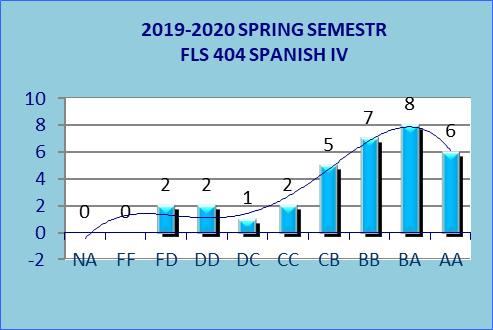 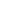 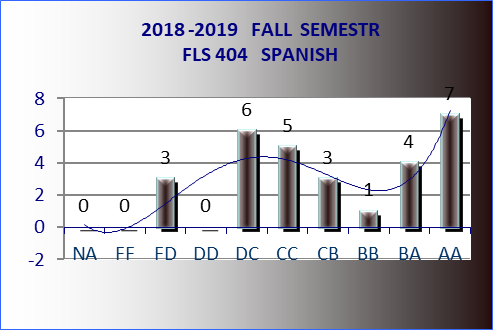 